Общероссийская общественная организация потребителей 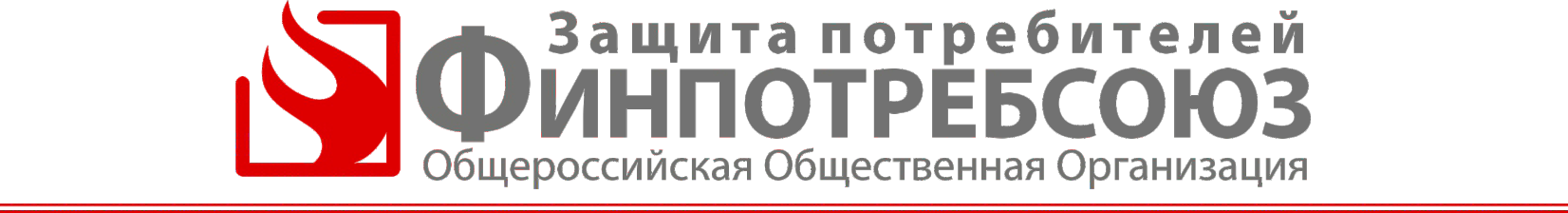 «Союз защиты прав потребителей финансовых услуг»127018, г. Москва, ул. Сущевский вал, дом 16, стр. 4 +7(495) 246-0495 http://www.finpotrebsouz.ru info@spfu.ru	исх.12-08-1109 от «27» июля 2021 г. И.о. Министраобразования и наукиРеспублики Северная Осетия-Алания Э.М. Алибековой Уважаемая Элла Маирбековна!Просим Вас оповестить учебные заведения Вашего региона о проведении XVII Всероссийской Олимпиады по финансовой грамотности, финансовому рынку и защите прав потребителей финансовых услуг- «ФИНАТЛОН для старшеклассников» 2021-2022г. По откликам, поступившим от учителей и учащихся учебных заведений, информация о проведении «ФИНАТЛОНА для старшеклассников» недостаточно доведена до учащихся, родителей и учителей школ и других учебных заведений.Обращаем Ваше внимание, что с 2022-2023 учебного года в соответствии с Приказом Министерства просвещения РФ от 31 мая 2021г.№287 темы по финансовой грамотности включены в ФГОС по математике, обществознанию и географии.XVII Всероссийская Олимпиада по финансовой грамотности, финансовому рынку и защите прав потребителей финансовых услуг- «ФИНАТЛОН для старшеклассников» 2021-2022г включена в Перечень олимпиад, победа в которых дает возможность льготного поступления в ВУЗы страны. Проект приказа Минобрнауки РФ опубликован 20.07.2021г.Также просим Вас принять меры для обеспечения участия школьников 8 – 11 классов в Олимпиаде и дать поручения руководителям учебных заведений, учителям провести необходимую   разъяснительную работу среди учащихся и их родителей о «ФИНАТЛОНЕ для старшеклассников» и о необходимости зарегистрироваться и подтвердить регистрацию на сайте fin-olimp.ru в срок до 20 ноября 2021г.Регламент проведения Олимпиады в 2021/22 учебном году включает:- регистрацию участников: с 1 сентября по 20 ноября 2021 года;- первый этап в форме заочного конкурса: с 7 по 20 декабря 2021 года;- финальный этап, который состоит из тестирования, письменной работы-кейсов и задач, и блиц игры: с 15 по 28 февраля 2022 года.	Финал Олимпиады в этом году будет проходить в нескольких десятках субъектов РФ. О месте проведения конкретного финала Оргкомитет сообщит каждому участнику.  В организации «ФИНАТЛОНА для старшеклассников» принимают участие более пятидесяти ВУЗов нашей страны.В марте 2022 года в Москве и Московской области пройдут традиционные итоговые мероприятия «ФИНАТЛОНА для старшеклассников», которые предусматривают лекции, культурную программу, экскурсии, встречи с ведущими экспертами в области финансов и защиты прав потребителей, круглые столы, торжественную церемонию награждения победителей. Окончательное решение о проведении итоговых мероприятий зависит от санитарно-эпидемиологической ситуации.	 Надеемся на плодотворное сотрудничество и Вашу поддержку при проведении «ФИНАТЛОНА для старшеклассников» и просим Вас:организовать рабочее взаимодействие с региональными отделениями ФинПотребСоюза, а также с территориальными отделениями Банка России, Роспотребнадзора, Российского движения школьников по вопросам организации Олимпиады в регионе;оказать содействие в размещении информации о «ФИНАТЛОНЕ для старшеклассников» в СМИ и других средствах массовой коммуникации;оказать всемерное содействие школьникам, участвующим в «ФИНАТЛОНЕ для старшеклассников»; обратить внимание учащихся на необходимость регулярного пользования сайтом, личным кабинетом и своей электронной почтой;обратить внимание учителей и учащихся на методические материалы по темам Олимпиады, размещенным на сайте «ФИНАТЛОНА для старшеклассников»;назначить ответственное лицо в Вашем органе народного образования для оперативного взаимодействия.Надеемся, что в результате общих усилий в 2021/2022 учебном году количество участников «ФИНАТЛОНА для старшеклассников» в Вашем регионе существенно возрастет и для талантливых юношей и девушек откроются новые возможности.Просим обратить внимание руководителей учебных заведений, учителей, родителей и учащихся, что регистрация участников осуществляется на сайте fin-olimp.ru, где можно получить всю подробную информацию.Надеемся на плодотворное сотрудничество.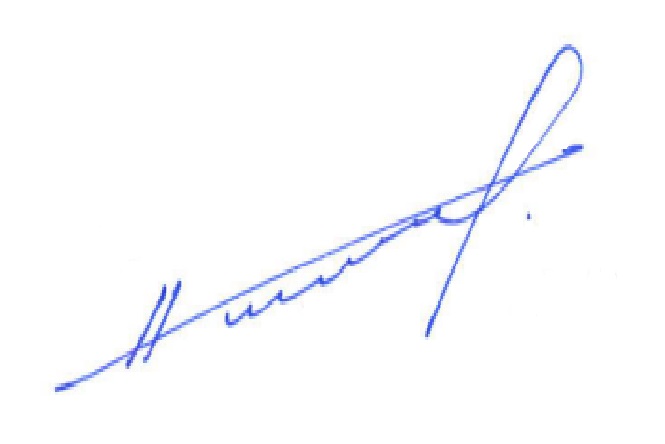 С уважением, Председатель Совета,профессор, д.э.н.								И.В. Костиков